Publicado en Madrid el 16/01/2018 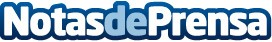 Martín Proyectos, más de 35 años desarrollando proyectos de interiorismoEl interiorismo comercial y corporativo está más de moda que nunca, representando un importante elemento diferenciador muy demandado por las empresas. Martín proyectos presenta sus servicios de interiorismo y ejecución de proyectos
Datos de contacto:Martín Proyectos921 17 13 34Nota de prensa publicada en: https://www.notasdeprensa.es/martin-proyectos-mas-de-35-anos-desarrollando Categorias: Fotografía Interiorismo Marketing Recursos humanos http://www.notasdeprensa.es